Анкета-заявкана участие в XII  Всероссийском заочном конкурсе учебных проектов в образовательной области «Технология» имени М.И. Гуревича1. Фамилия, имя, отчество автора проекта (полностью)                                   Щипакина  Алёна  Андреевна2. Фамилия, имя, отчество руководителя проекта (полностью) Кузнецова  Ольга  Фёдоровна3. Тема проекта « Набор для первоклассницы »4. Адрес образовательной организации Индекс 681024 область (край\округ)  Хабаровский крайгород  Комсомольск-на-Амуре  улица  Первостроителей дом 21федеральный телефонный код города 4217 телефон/факс 8-914-185-50-74e-mail (автора или руководителя) shchipakina.2017@mail.ru (указать обязательно) Дата заполнения 31.03.2019                                         Творческий проект на тему:
                                      « Набор для первоклассницы »  Проект выполнила: Щипакина Алёна Андреевна., ученица 8 А класса.,  МОУ гимназии №45 г. Комсомольска-на-Амуре  Руководитель: Кузнецова Ольга Фёдоровна                                      ПРОЛЕМА И ЗАДАЧАВ этом году в нашей семье важное событие, моя сестра двоюродная  идет в школу. Ну, а поскольку на праздник дарят подарки, то и я постараюсь сделать для неё что ни будь интересное и в то же время нужное для её развития.Задача: С помощью интернет ресурсов посмотреть и продумать что нужно первокласснику для развития. Цель: Сделать подарок с учетом своих возможностей.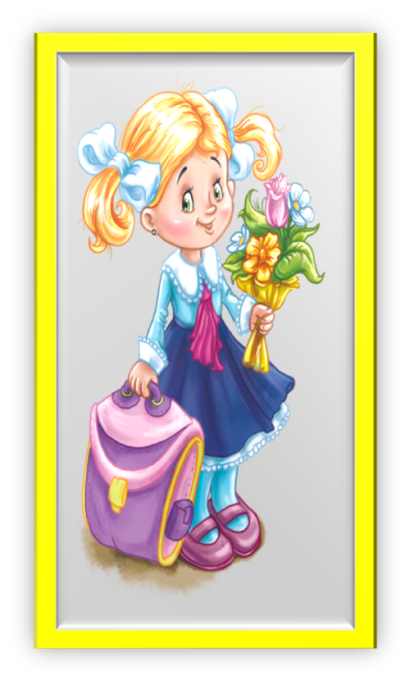                                           СХЕМА РАЗМЫШЛЕНИЙСоздавая свой проект, я действовала по заранее созданной схеме     размышлений.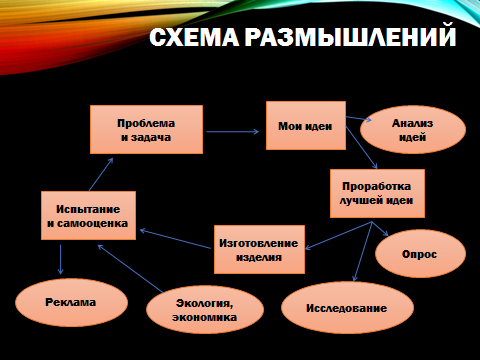                                       ДИЗАЙН-СПЕЦИФИКАЦИЯ                                         Мой подарок должен быть:ЯркимРазвивающимИнтереснымФункциональнымБезопаснымЭкологичным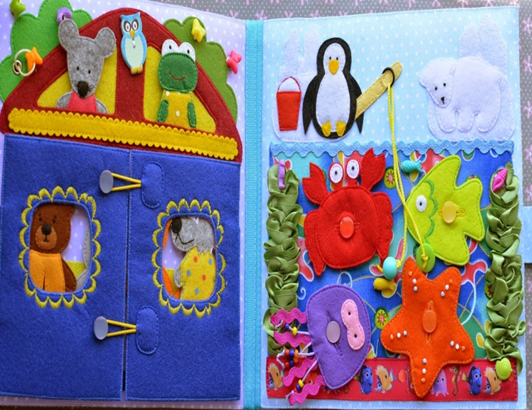 Не дорогимНе сложным в изготовлении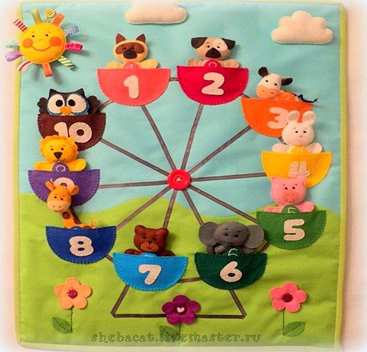 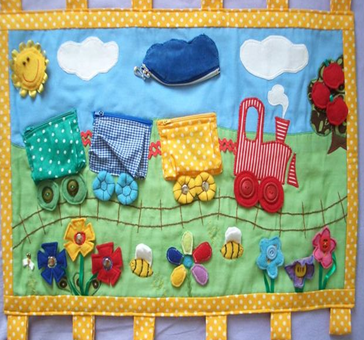                                       МОИ ИДЕИ. ДИЗАЙН-АНАЛИЗ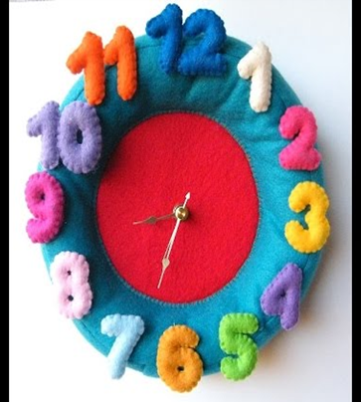 №1 Часы помогут определять время,  очень важно для первоклассника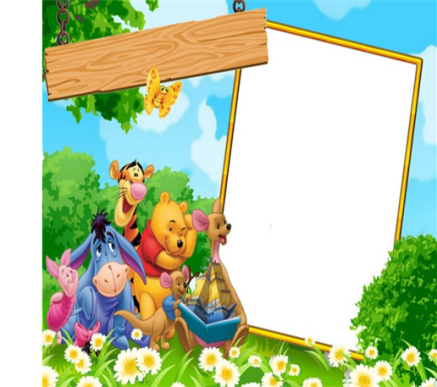 №2 Фоторамка- можно вставить на память фото с первого сентября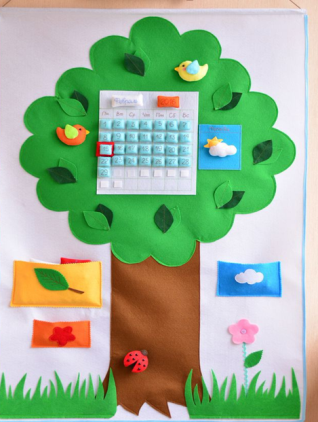 №3 Календарь- поможет быстрее освоиться с понятиями дни недели.Вывод: Из всех идей мне понравились часы и календарь. Проведу опрос среди членов нашей семьи.                                         ВЫБОР ЛУЧШЕЙ ИДЕИ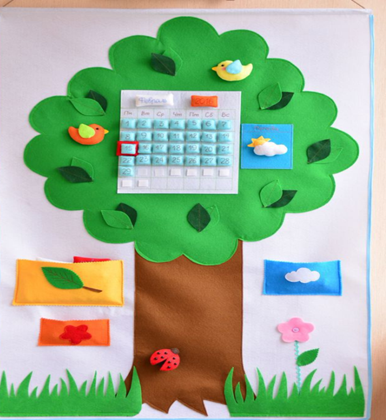 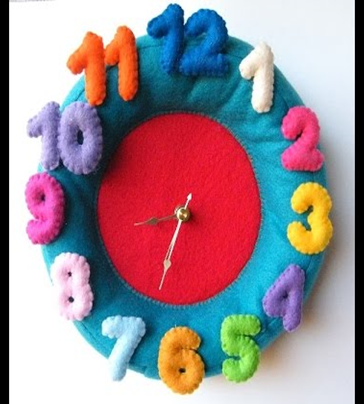 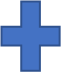 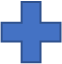 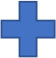 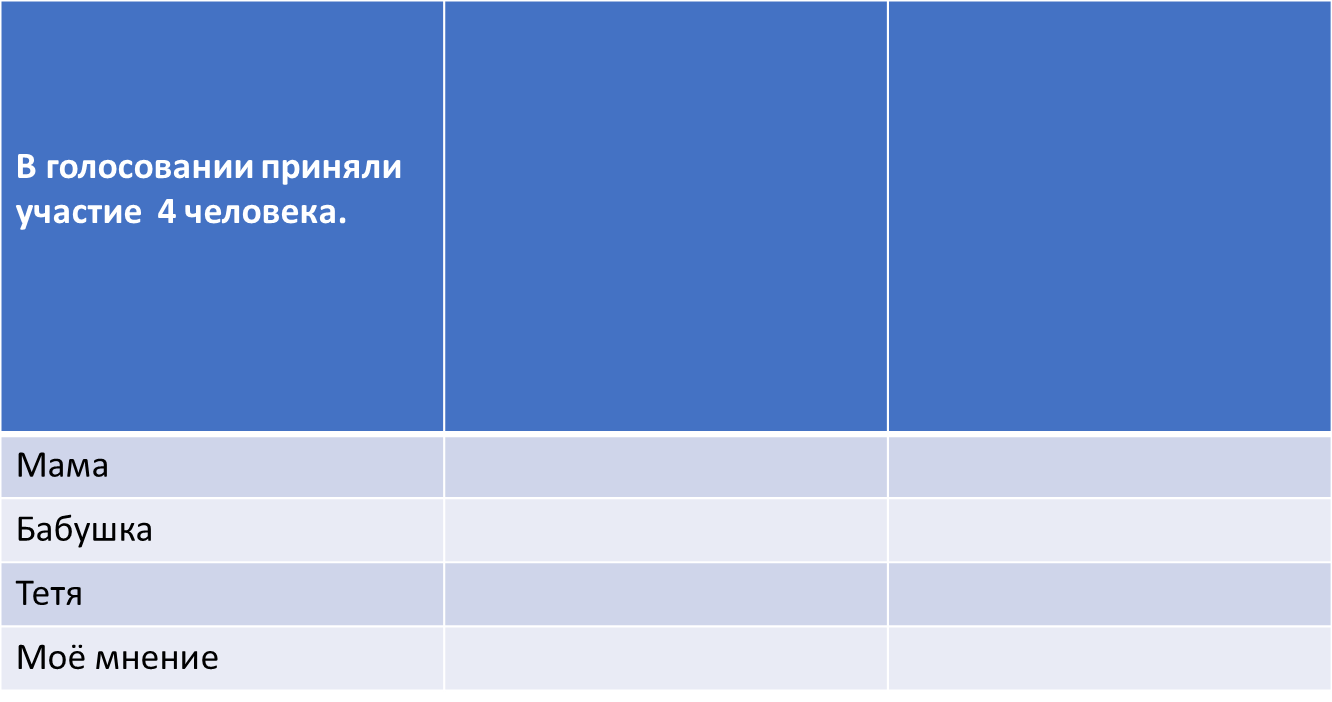                  ПРОРАБОТКА ЛУЧШЕЙ ИДЕИ. ВЫБОР ТЕХНИКИ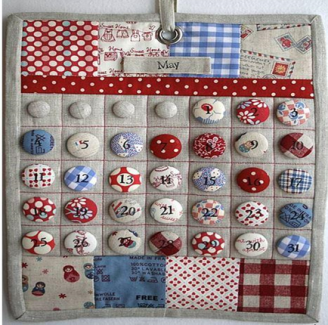 №1 Календарь на пуговицах- неплохая идея, но мне кажется, что пуговицы сложно крепить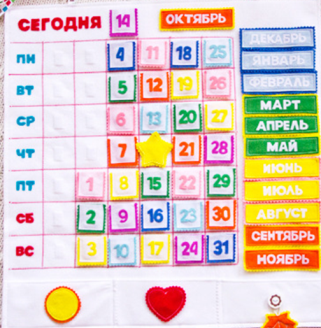 №2 Календарь со сменными датами на липучках-                    на мой взгляд, самая оригинальная идея.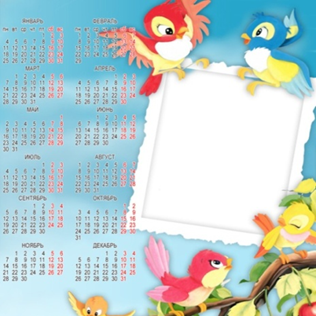 №3 Фото календарь- мне кажется не очень интересно.Вывод: Проанализировав все идеи, я остановила свой выбор на идеи №2,                    с таким календарём ребёнку удобно будет работать.                                      Осталось продумать сюжет.                                                                         ПРОРАБОТКА ЛУЧШЕЙ ИДЕИ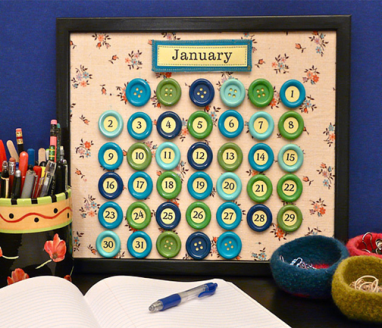 №1  В первом классе ещё не изучают английский язык.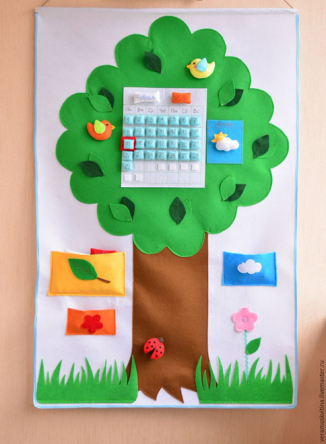 №2 Неплохая идея, но я уже делала для неё похожую работу «Времена года»  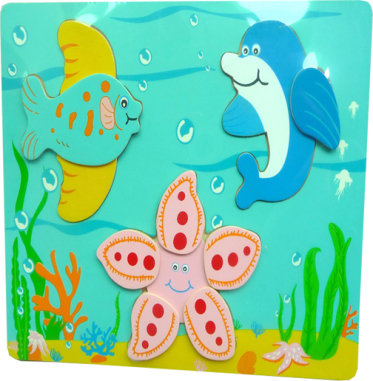 №3 Сестре очень нравится морская тема. Глядя на такой календарь она  будет вспоминать поездку на море.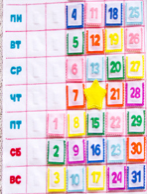 Вывод: Буду делать календарь в морской тематике                     ПОДБОР МОРСКИХ ПЕЙЗАЖОВ ДЛЯ КАЛЕНДАРЯ.                                  ПРОРАБОТКА ЛУЧШЕЙ ИДЕИ            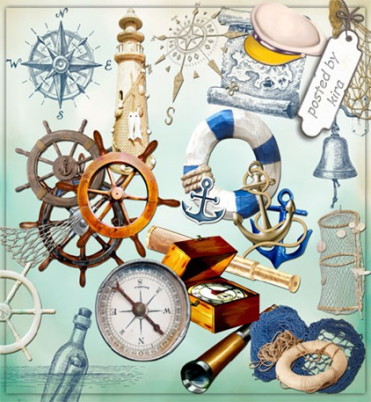 №1 Такой сюжет  подойдет скорее для мальчика.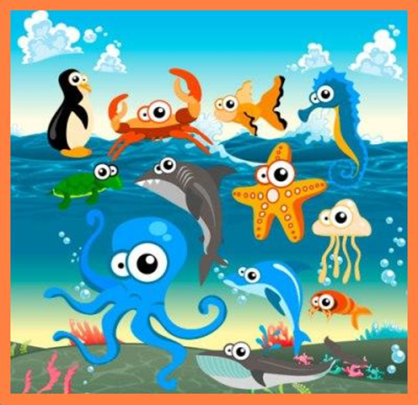 №2 Весёлые морские обитатели наверняка  понравятся сестре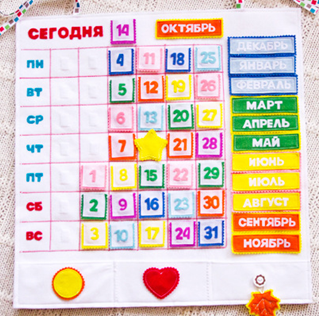  №3Вывод: За основу возьму веселых морских обитателей, а в идее №3 мне понравился сам календарь. Я соединю две эти идеи, добавлю символы погоды и сделаю свой календарь.              ПРОРАБОТКА ЛУЧШЕЙ ИДЕИ. (СИМВОЛЫ ПОГОДЫ)Чтобы сделать свой календарь универсальным, на  основное панно, кроме чисел, названия месяцев и года, я хочу добавить  символы по определению состояния погоды (солнце, тучи, снег, дождь). Погода  меняется в течении дня а значит  символы  должны будут меняться меняться.                                                     И это уже будет связь с окружающим миром. В запасные кармашки (на изнаночной стороне) вложу даты праздников и дни рождения близких  родственников.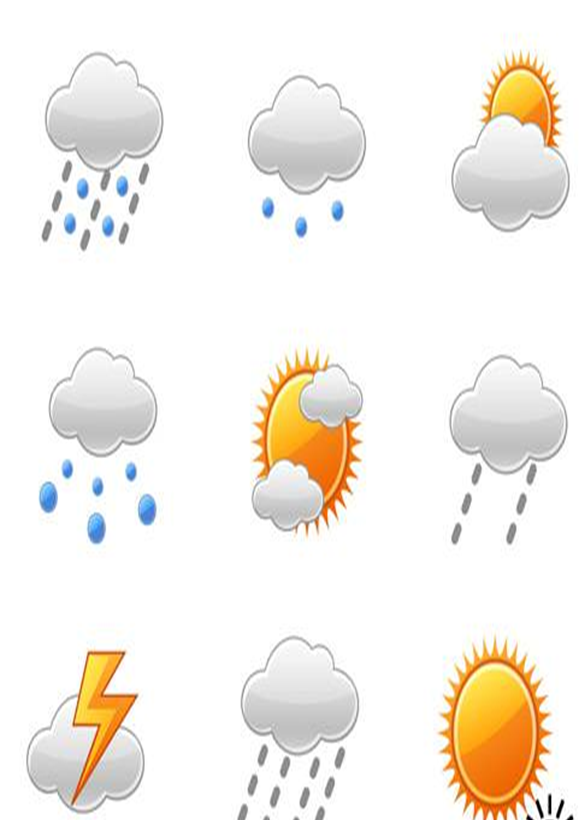 Вывод: Я определилась с  тем, каким будет календарь .                           ОПИСАНИЕ ИЗДЕЛИЯ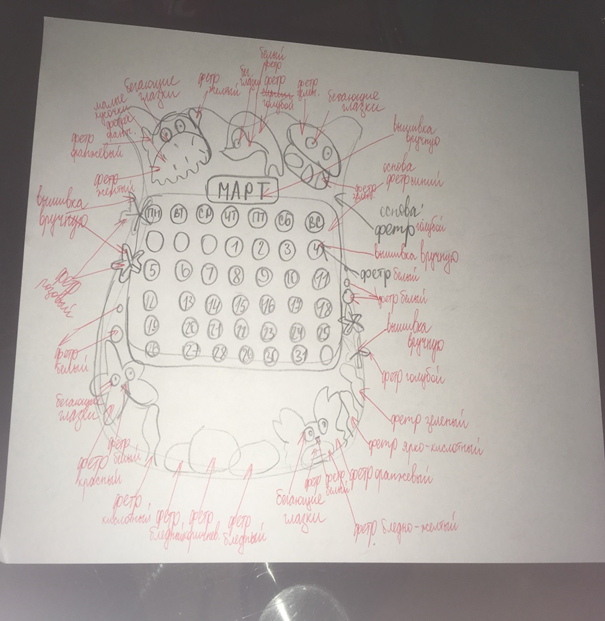 Фетр:  основа ,морские обитатели,символы погоды.Ручные швы:  краеобметочный, назад иголкой. Машинные швы:  зиг-заг, настрочной шовИзнаночная сторона: кармашки для  мелких деталейГлазки; готовые крепим на клей.Вывод: Мне пригодились умения по рисованию и я знаю, как будет выглядеть календарь , приступаю к исследованию дизайна часов.                             ПРОРАБОТКА ЛУЧШЕЙ ИДЕИ. (ЧАСЫ)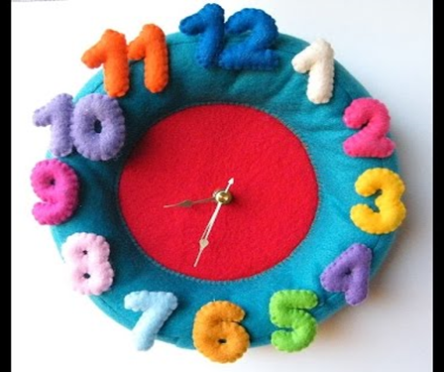  № 1- Крупные цифры хорошо видны, но тогда сложно ориентироваться по часам где нет цифр.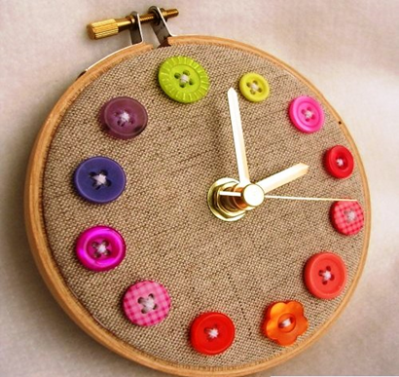 № 2-Оригинальная идея, но не сочетается с календарем.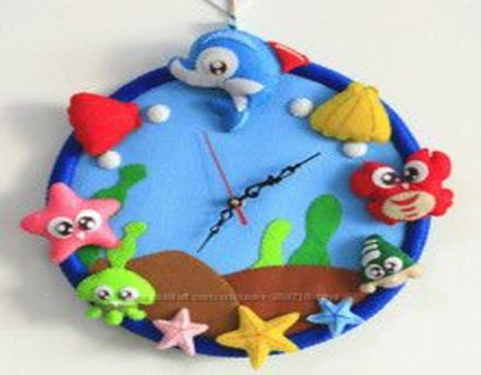 № 3-Эти часики будут сочетаться с  моим календаремЯ думаю, что часы должны сочетаться с календарем по тематике, цвету материалу и технике обработке.Вывод: Я выбираю идею  №3, но, конечно внесу изменения, добавлю  основные для часов цифры:    12,  3,  6,  9.                             ИССЛЕДОВАНИЕ МАТЕРИАЛОВ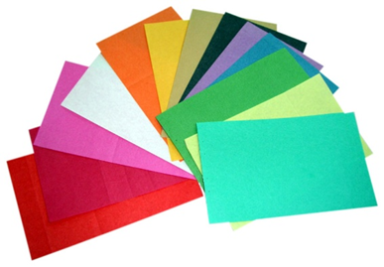 Фетр- хорошо держит форму, не осыпается.Плательная ткань- мягкая, не держит форму, осыпается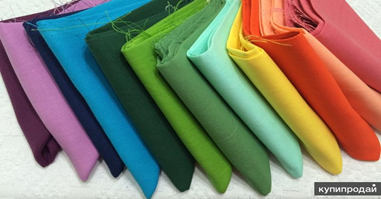  Нитки : для швейной машины №40; 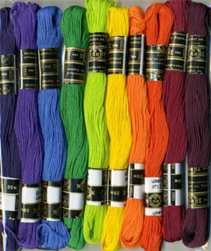 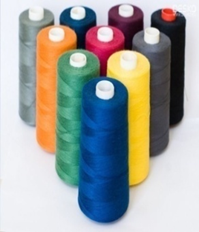 Для ручных работ –мулине.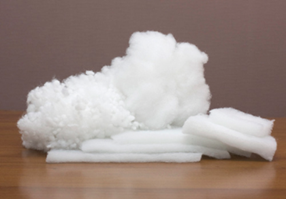 Наполнитель –синтепон. Мягкий, создаёт объёмКрепления цифр на календаре:Кнопки- не совсем удобно крепитьТекстильная лента-застежка- Легко крепить и снимать цифрыКлей- отлично держит детали, особенно подойдёт для особо мелких деталей.Вывод: Для своей работы я выбрала фетр, синтепон, текстильную ленту  застёжку и клей. Осталось определится с каким клеем мне предстоит работать.                                ИССЛЕДОВАНИЕ МАТЕРИАЛОВ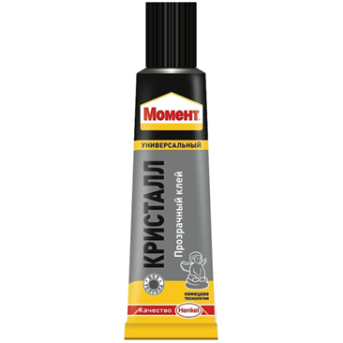 №1 Клей-момент «Кристалл»:Прозрачный, хорошо склеивает материал, не оставляет следов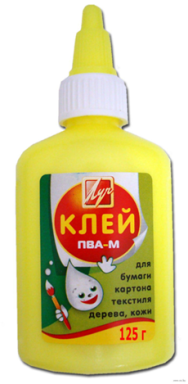    №2 Клей-ПВА: Оставляет следы, не прочное соединение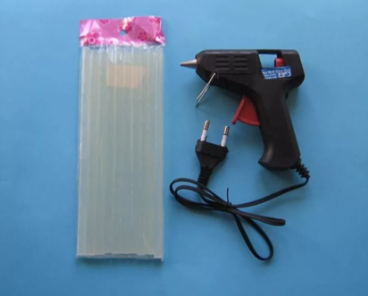 №3 Горячий клей: Не оставляет следов,отлично  склеивает  детали.Вывод:  Проведя испытание разных видов, я решила, что очень мелкие детали буду клеить клеем-моментом «Кристалл», а крупные горячим клеем.                          ИНСТРУМЕНТЫ И ПРИСПОСОБЛЕНИЯ                                    Для работы мне понадобятся :Швейная машинка 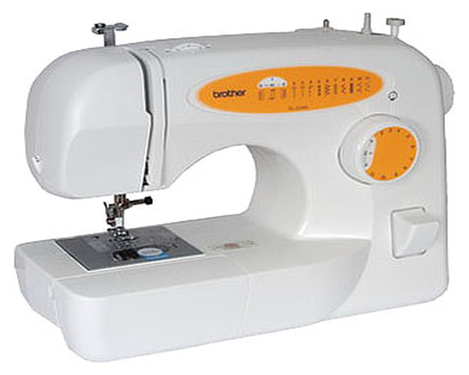 Ножницы Ручные иглыИгольницы Клей.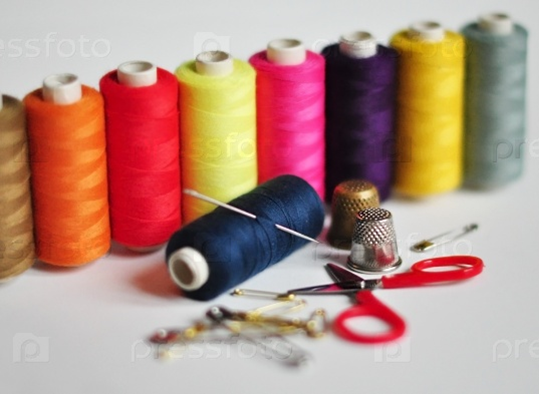 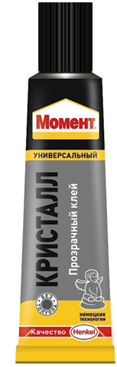 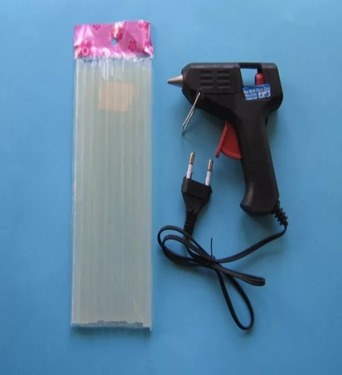                                                     ХОД РАБОТЫ1. Выкроить все мелкие детали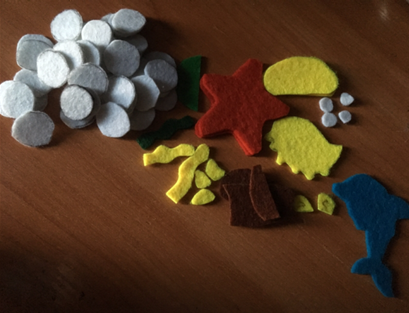 2. Сметать мелкие детали между собой  и обработать  их обметочным  швом.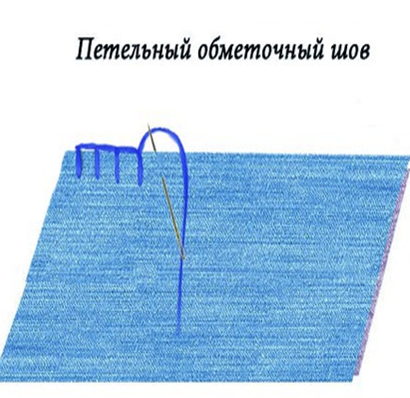 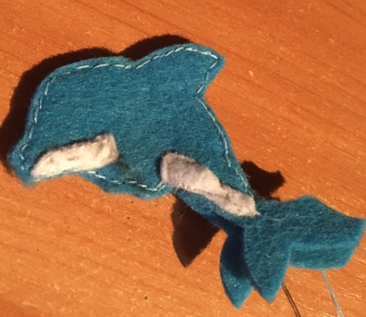 .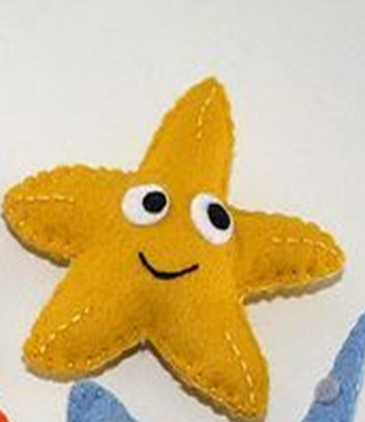                                            ХОД РАБОТЫ3. На выкроенной основе для цифр и месяцев вышить  дни и названия месяцев, пришить застежку-липучку.4. Наметить место расположение деталей на календаре,приклеить их к основе.5. Настрочить текстильную ленту-застежку.6. Выкроить по основе изнаночную деталь, настрочить карманы, сметать изнаночную сторону с основой.7. Обработать срезы изделия швом зиг-заг.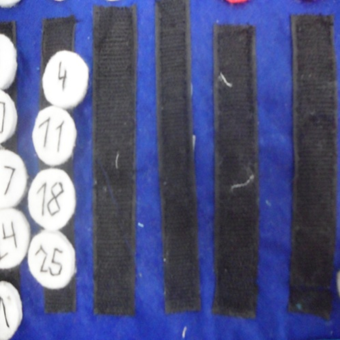 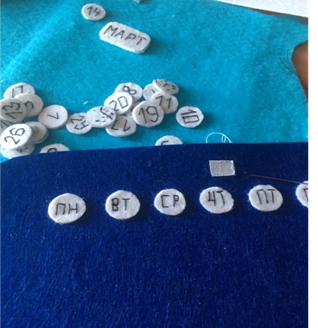 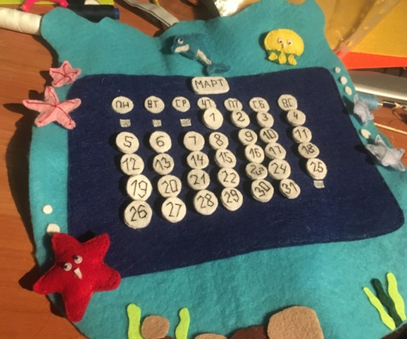 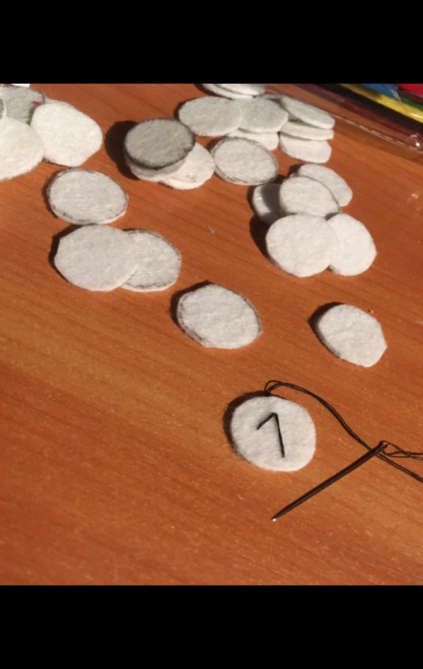                               ИЗГОТОВЛЕНИЕ ЧАСОВПо аналогии с календарем изготавливаем циферблат для часов.1. Вырезать основу, настрочить волны на основу.2. Заготовить мелкие детали3. Найти центр, пришить пуговицы для стрелок.4. Оформить края циферблата обмёточным швом.5. Сделать съемную подставку.  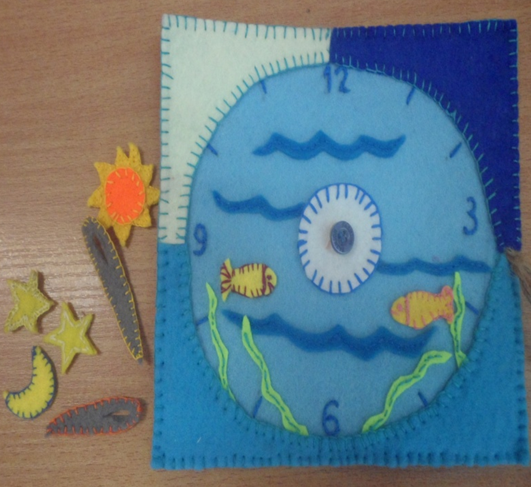                           ЭКОНОМИКАДля своей работы я приобретала следующие материалы:1. Фетр (набор из 10 листов, кол-во: 2 упаковки)                          Цена за 1 набор: 250 рублей. – 500 рублей.2. Лента-липучка (была дома)3. Бегающие глазки: 1 набор: 20 рублей4. Клей-Момент «Кристалл»- 40 рублей5. Нитки (были дома)6. Наполнитель синтепон (был дома)Итого: 560 рублей, в интернет-магазине такой  набор стоит от 1000 рублей и более.Вывод: Моя экономия составила 460 рублей.Знания по математике помогли мне правильно рассчитать количество  материала.На изготовление проекта я потратила 20 часов.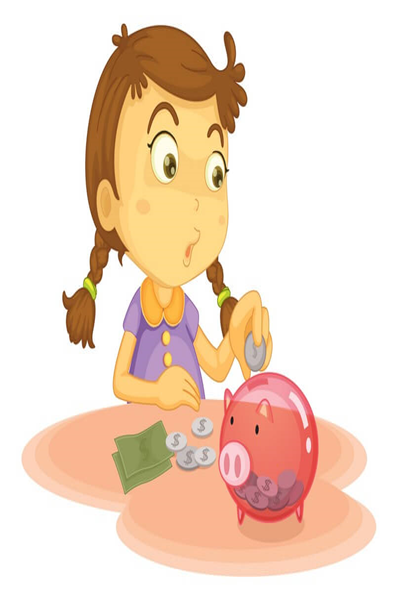                                       ЭКОЛОГИЯФетр-  экологический материал , а значит моё изделие  безопасно,              к тому же его (фетр) можно многократно использовать для мелких деталей (глазки носики, цветочки итд..)При утилизации фетра природе не будет нанесен вред, так как он перегниёт в течении двух лет, что бы ускорить этот процесс, изделие можно разрезать на мелкие фракции.Синтепон – синтетический материал но его, как и глазки можно использовать вторично.Вывод: Я рада, что моё изделие не нанесёт вред окружающей среде.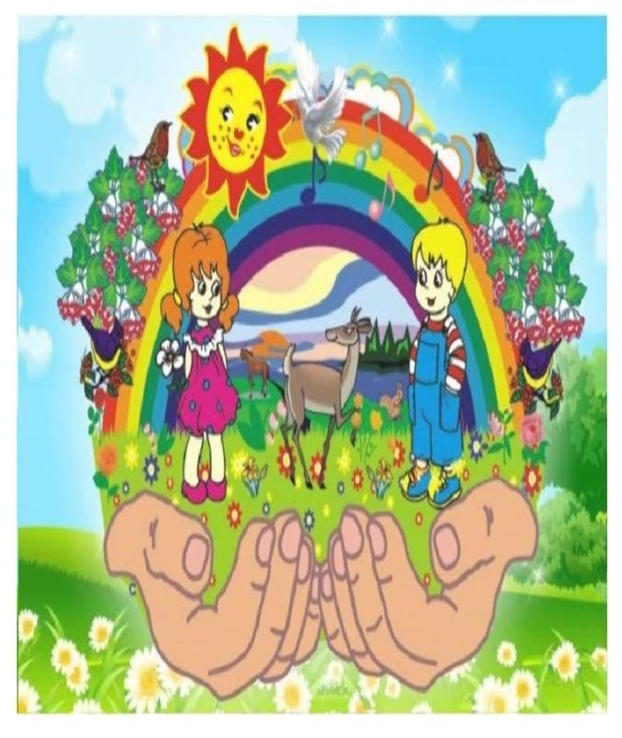                     ИСПЫТАНИЕ И САМООЦЕНКА                                      Испытание.Сестренке очень понравились и  календарь и часы, она с удовольствием меняла месяца и даты. Не меньший восторг вызвали часы, уверена она быстро научиться определять время. А главное у неё теперь появился маленький декоративный аквариум с её любимыми морскими обитателями.                                                    Самооценка. Я довольна своей работой, качественная, яркая интересная и очень полезная. У меня получилось то что я спланировала изначально. А значит я справилась со своей задачей и достигла  поставленной целиНа следующий год я сделаю для сестры  познавательное панно для изучения английского языка.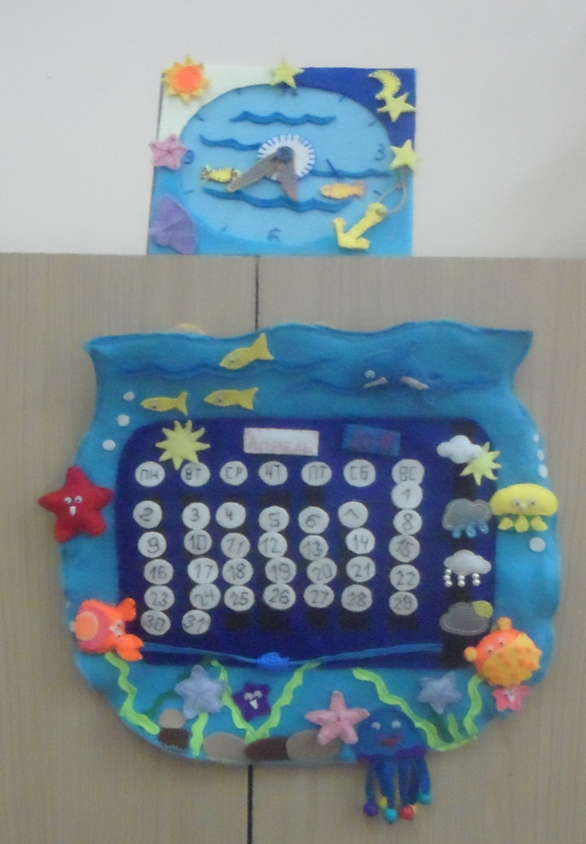                                      РЕКЛАМАВам нужен подарок ребенку? Не спешите в магазин!В интернете вы найдете много идей, добавите немного своей фантазии и сделаете оригинальное изделие, которое  точно будет нужно вашему ребенку. Если остались вопросы обращайтесь в школьные мастерские, Вам обязательно помогут реализовать любую идею!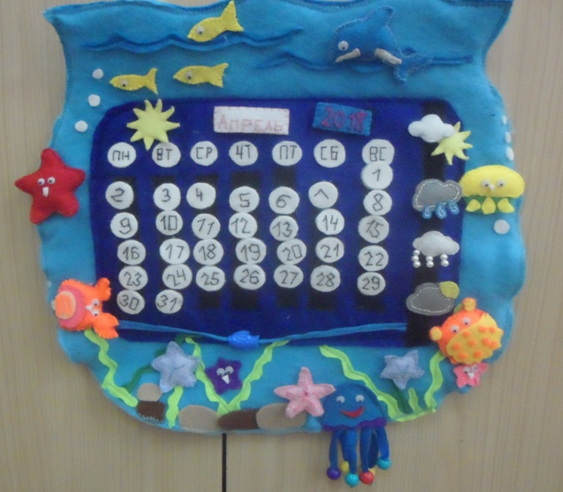 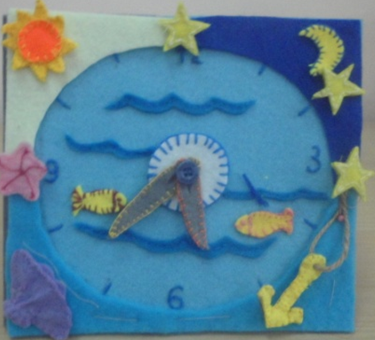 